Cooperative Leadership Camp is open to all rising high school sophomores, juniors and seniors with a letter of recommendation from their school or cooperative exemplifying them as an outstanding candidate. Participants attend free of charge with co-op sponsorship. Camp attendance allows students to apply for the CCNC’s Jim Graham College Scholarship in their senior year. Camp applications are also online at www.ccnc.coop.Student Applicant Information Parent or Guardian Name(s): ______________________________________________________________________________Parent or Guardian Phone Number(s): _______________________________________________________________________T-shirt Size:           Small          Medium           Large             XL             Other:                               ______________________________________________________________            ______________________________________________________________Please list specific co-op name(s); i.e., utility co-ops (TMC or EMC), credit unions, agriculture and food co-ops. (Membership of a co-op isn’t required but select students who are members of co-ops may receive a sponsorship to cover the cost of attending Camp.) EducationLetter of RecommendationPlease list who your letter of recommendation is coming from. It should not be a family member or relative. The author of the letter must email it directly to info@ccnc.coop or mail to PO Box 10426, Raleigh, NC 27605. Due date: April 15thLeadership and/or Volunteer RolesAttach additional sheet(s) as necessary.Transportation to and from camp in Laurel Hills, NCAn optional camp bus is available for transportation to and from Camp, or you can rely on your own transportation.             Arrival is Monday, June 26th 1-3 p.m. Departure is Friday, June 30th by 12 p.m.Please indicate Transportation:	0 Camp bus    0 Self TransportationFor bus transportation, indicate which city you live closest to:   0 Statesville  0 Greensboro   0 Raleigh   0 Rocky MountWhy should you be chosen to attend CLC? (Attach additional sheet(s) as needed.)________________________________________________________________________________________________________________________ _________________________________________________________________________________________________________________________________________________________________________________________________________________________________________________	Disclaimer and Signature	I certify that my answers are true and complete to the best of my knowledge. If this application leads to a spot at CLC, I understand that false or misleading information in my application may result in my spot being given to another applicant.2023 Dates: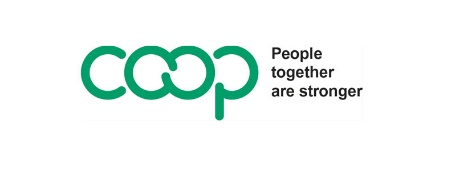 Applications open online December 2022 Applications close/due April 15, 2023 (Also “must be delivered by” date if mailed.) Notifications to students by May 10, 2023 (Registration forms will then be sent to selected students.) Completed registration forms due to CCNC by June 5, 2023Camp dates: June 26-30, 2023 at Camp Monroe, Laurel Hill, NC. When complete, return this application to either your co-op, school or to CCNC at PO Box 10426, Raleigh, NC 27605. You are responsible for ensuring your application is submitted to CCNC by the due date. You can also email your completed application as a PDF (not a photo) to info@CCNC.coop. You will be notified if selected for a sponsorship to attend Cooperative Leadership Camp free of charge. If selected, you will receive registration forms to complete prior to Camp. Camp sponsorships include bus transportation (if needed), meals, camp lodging and all programing. If you need to cancel your spot after being selected, please notify us prior to June 1st or you will be invoiced for the camp spot. NOTE: Do NOT use a school email address. (Schools may block emails with attachments and hyperlinks.) If necessary, you can create a free Google account email (@gmail.com).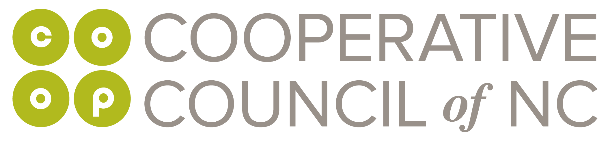 Cooperative Leadership Camp Student Application for SponsorshipFull Name:DOB:LastFirstFirstFirstM.I.Address:Street AddressStreet AddressStreet AddressStreet AddressStreet AddressStreet AddressApartment/Unit #CityCityCityCityStateStateZip CodePhone:Email::::Have you attended CLC before?YESNOIf yes, what year did you attend?: ______________Are you or your family a current co-op or credit union member?YESNOIf yes, which one(s)?:  High School:Address:City, State, Zip:Phone:GPA: Out of Total: Out of Total: Out of Total:Current Grade:Current Age:Current Age:Current Age:Full Name:Relationship:Company:Phone:Email:Mailing Address: City, State, ZipCompany/Organization:Phone:Address:Supervisor:Role:Responsibilities:Student Signature:Date:Printed Name:Parent/ Guardian SignatureDate:Printed Name: 